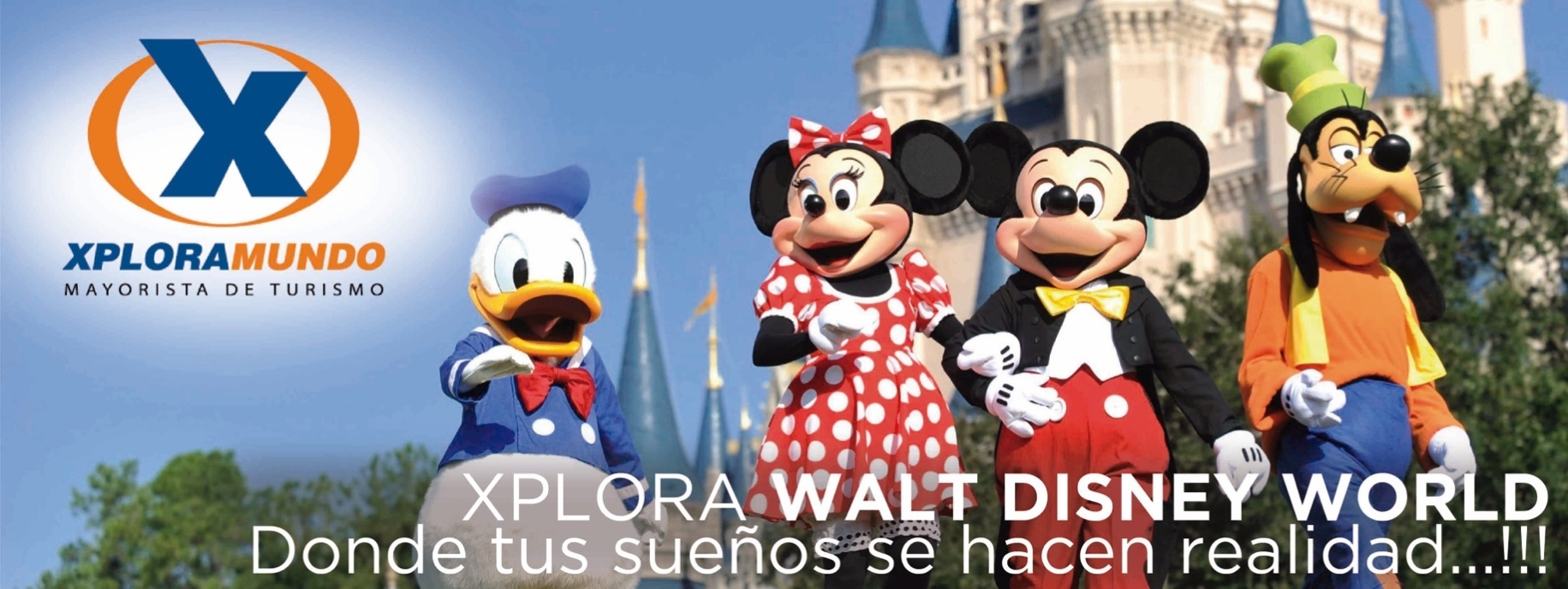 PUNTO DE ENCUENTRO #204 Días / 03 NochesVigencia: hasta el 15 de Diciembre, 2020PROGRAMA INCLUYE:Traslados en Orlando: Aeropuerto/Hotel/ Aeropuerto, servicio compartido.TRES (3) NOCHES de alojamiento en Hotel seleccionado en Orlando.Desayunos Incluidos.Visitas a:Magic Kingdom ParkAnimal Kingdom Impuestos Ecuatorianos: IVA e ISD.Nuestros guías ofrecen una explicación detallada de cada atracción.PRECIOS POR PERSONA EN US$.PRECIOS POR PERSONA POR NOCHE EN US$.**APLICA UNICAMENTE PARA PAGO EN EFECTIVO, CHEQUE O TRANSFERENCIA**CONSULTE NUESTRO SISTEMA DE PAGO CON TARJETA DE CREDITONOTAS IMPORTANTES:Precio No incluye Ticket Aéreo.Precios sujetos a cambio de acuerdo a disponibilidad Precios válidos para las fechas solicitadas y para la cantidad de pasajeros especificados.Esta cotización no garantiza espacios en habitación, una vez que se procede a realizar la reserva se confirmará y garantizará los espacios.Tarifa NO incluye el Resort Fee, será cobrado directamente por el hotel al huésped.Favor informar si procedemos con el bloqueo de espacios requeridos.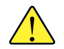 Favor notar que las tarifas no incluyen algunos gastos que deberán ser cubiertos por el pasajero directamente en el hotel, por ejemplo: RESORT FEE,  impuestos de la ciudad, estacionamiento, propinas, y otros.XPLORAMUNDO Cia. Ltda., no se hace responsable por estos gastos y no tiene control de su implementación.** Para nosotros es un placer servirle **HOTELSGLDBLTPLQUAJRCHClarion Lake Buena Vista821624569544468437La Quinta Inn & Suites - Sector International Drive864646583555468437Comfort Inn Convention Center - Sector International Drive887657592560468437Ramada Suites Florida Mall925676604570468437SUPLEMENTOS POR NOCHESUPLEMENTOS POR NOCHESUPLEMENTOS POR NOCHESUPLEMENTOS POR NOCHESUPLEMENTOS POR NOCHESUPLEMENTOS POR NOCHESUPLEMENTOS POR NOCHEDESDEHASTAHOTELESSGLDBLTPLQUAFeb 11  /  Abr 30Jun 11  /  Ago 31Clarion Lake Buena Vista                                       14854Ene 01  /  Abr 30Ene 01  /  Abr 30La Quinta Suites Convention Center  -  International Dr10543Feb 08  /  Abr 30Jun 01  /  Ago 13Comfort Inn & Suites17964Suplementos de Tickets de Walt Disney World  /  Para aplicar a TICKETS DE DOS (2) DIASAGREGAR $.40.00 por adulto y niño
Del 01 al 05 de Enero; Del 13 al 16 de Febrero; Del 06 al 21 de Marzo; Del 01 al 18 de Abril; Del 20 al 25 de Mayo; Del 28 de Junio al 03 de Julio; El 30 y 31 de Octubre; Del 02 al 05 de Noviembre; Del 18 al 28 de Noviembre; Del 10 al 21 de Diciembre.